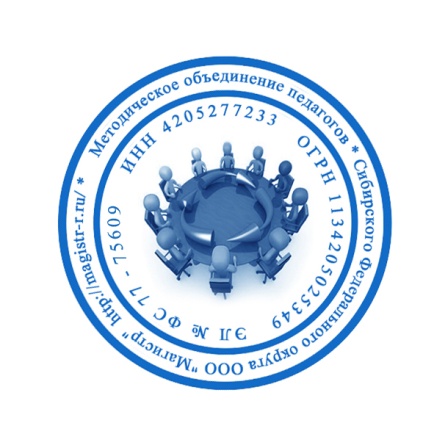 СМИ «Магистр»Серия ЭЛ № ФС 77 – 75609 от 19.04.2019г.(РОСКОМНАДЗОР, г. Москва)Председатель оргкомитета: Ирина Фёдоровна К.Тлф. 8-923-606-29-50Е-mail: metodmagistr@mail.ruОфициальный сайт: https://magistr-r.ru/Приказ №003 от 15.03.2020г.О назначении участников конкурса "Конкурс декоративно-прикладного творчества "Умелые руки"Уважаемые участники, если по каким – либо причинам вы не получили электронные свидетельства в установленный срок до 25.03.2020г. или почтовое извещение в период до 25.04.2020г., просьба обратиться для выяснения обстоятельств, отправки почтового номера, копий свидетельств и т.д. на эл. адрес: metodmagistr@mail.ru№Населенный пункт, область, город.УчастникСтепень/ результат1ГКОУ РО «Ростовская-на-Дону санаторная школа-интернат № 74» (Красносулинский филиал)12ГУ ЯО «Угличский детский дом»13ГОБОУ Кандалакшская КШИ14МБОУ школа-интернат №13 г. Челябинск156ГКОУ «Котовская школа-интернат»17ГКОУ РО Гуковская школа-интернат № 1218детский дом «Островок»19ГБОУРО Новошахтинская школа-интернат110КГКУ «Железногорский детский дом»111МБОУ ООШ № 45 г. Томска112КГКОУ «Железногорский детский дом»113МБОУ Пушкинская школа-интернат для обучающихся с ОВЗ114ГКУ «Детский дом №8»115МБУ ДО ДДТ Яранского районаТресцова Ирина НиколаевнаБезрукова Виктория Андреевна116ГКОУ РО Красносулинская школа – интернат № 1117ФГБУ РСРЦ г. Евпатория118ГКУ СО КК «Новороссийский СРЦН»119КОУ  ВО «Павловская школа- интернат №2»120МКОУ "Краснинская школа - интернат "121ГКОУ РО "РОСТОВСКАЯ НА ДОНУ САНАТОРНАЯ ШКОЛА ИНТЕРНАТ № 74"(КРАСНОСУЛИНСКИЙ ФИЛИАЛ)122КГОБУ Лесозаводская КШИ1